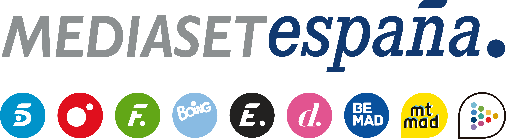 Madrid, 16 de septiembre de 2023Telecinco estrena ‘Gran Hermano VIP. El Debate’, conducido por Ion Aramendi El presentador se sitúa este domingo al frente de la segunda gala semanal del reality acompañado en el plató por los colaboradores Anabel Pantoja, Belén Rodríguez, Miguel Frigenti, Frank Blanco y Marta Peñate, entre otros, para analizar lo sucedido en los primeros días de convivencia de los concursantes. En esta primera entrega se desvelará la identidad del inquilino que lleva un doble juego en la casa; se darán las claves que envuelven a la entrada del laureado patinador olímpico Javier Fernández y se activará ‘La Máquina de los deseos’, con la que se pondrá a prueba los valores de los concursantes.Previo a esta gala, a partir de las 21:30 horas, Mitele Plus adelantará contenidos exclusivos del reality para sus suscriptores.Tras el intenso arranque vivido este jueves en ‘Gran Hermano VIP’ en el que se dio a conocer la identidad de los concursantes, Telecinco estrena mañana domingo 17 de septiembre (22:10h) ‘Gran Hermano VIP: El Debate’, segunda gala semanal del concurso que conducirá Ion Aramendi en directo y que ofrecerá contenido exclusivo desde las 21:30 horas para los suscriptores de Mitele PLUS.En la primera entrega de este espacio que produce Telecinco en colaboración con Zeppelin (Banijay Iberia), Ion Aramendi estará acompañado en el plató por  Anabel Pantoja, Belén Rodríguez, Miguel Frigenti, Frank Blanco y Marta Peñate, entre otros, para analizar lo sucedido en la convivencia de estos primeros días desde su estreno, se incluirán dinámicas en directo que protagonizarán los concursantes y se darán las claves que envuelven a la entrada del campeón olímpico de patinaje artístico Javier Fernández. Además, Aramendi desenmascarará al participante que está llevando un doble juego, que no dice la verdad, y los espectadores, desde sus casas a través de la APP de GHVIP, podrán votar previamente a quien crean es este concursante. Las primeras tentaciones llegan a la casa de ‘Gran Hermano VIP’Ha llegado el momento de activar la ‘Máquina de los deseos’ y tentar a los habitantes de la casa de Guadalix. En esta primera edición se comprobará si alguno de ellos cae en la tentación, se olvida de sus compañeros y arriesga parte del dinero del premio para cumplir uno de los deseos que le ofrece la máquina. Y otra tentación también llegará a los habitantes de la cueva, que tendrán la posibilidad de volver a la casa, dejar de pasar calamidades, a cambio de perder una parte del premio del equipo. 